Jak wykonać test oceny przezimowania zbóż i rzepaku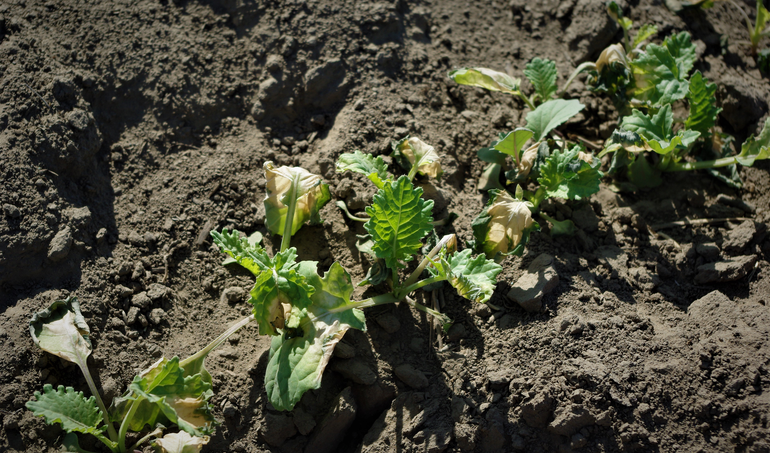 Po trudnej zimie rolnicy uprawiający zboża ozime i rzepak zadają  pytanie, czy rośliny przezimowały. Żeby na nie odpowiedzieć, nie wystarczy lustracja plantacji.Sposób oceny zbóżW przypadku zbóż należy pobrać rośliny z różnych części pola. Po rozmarznięciu ziemi delikatnie je umyć i osuszyć (ręcznikiem papierowym). Następnie odciąć nożyczkami korzenie i pędy nadziemne, pozostawiając po ok. 1,5 cm tych organów od węzła krzewienia.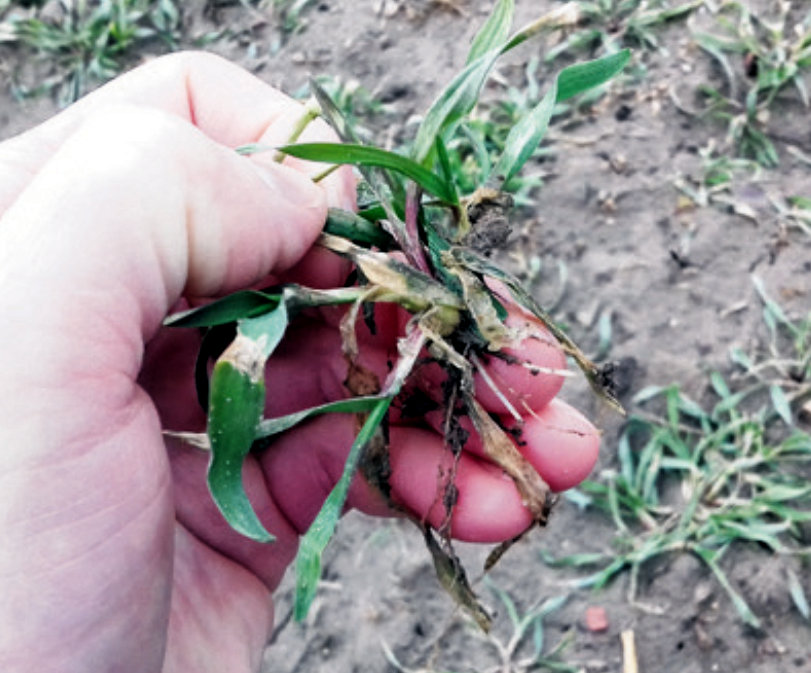 Po tej czynności należy jak najszybciej umieścić rośliny w bibule nasączonej wodą, w taki sposób, aby tworzyła zarówno podkład, jak i przykrycie. Bibuła będzie chroniła rośliny przed wysuszeniem, a także zapewni im odpowiednią wilgotność (dostęp do wody). Jeśli chcemy przeprowadzić test kilkudniowy, konieczne jest codzienne zraszanie bibuły, żeby nie dopuścić do zbytniego przesuszenia korzeni. Po upływie 24 godzin w temperaturze pokojowej (20–25°C) powinny pojawić się przyrosty. Jeśli rośliny po upływie doby na każdym z pędów wytworzą przyrosty o długości ok. 5 mm, można uznać ich stan za dobry. Najczęściej po upływie kolejnej doby przyrosty będą miały już około 10–15 mm.Sposób oceny rzepakuW przypadku rzepaku zadanie jest trudniejsze. Po wykopaniu rzepaku, dokładnym umyciu i „przystrzyżeniu” części nadziemnej (bez obcinania korzenia) należy umieścić rośliny w delikatnie nasączonej wodą bibule.Bibuła do testu przezimowania roślin rzepaku musi być nasączona delikatnie, ale systematycznie zwilżana, aby zapewnić odpowiednie napowietrzenie korzenia. Tam, gdzie bibuła będzie zbyt mokra, rośliny mogą butwieć, a następnie gnić. Po umieszczeniu roślin w kuwetach, w pomieszczeniu z temp. pokojową, po 6–7 dniach powinny pojawić się seledynowe odrosty z liści sercowych. Dodam jeszcze, że rośliny powinny być zacienione, np. ręcznikiem papierowym.